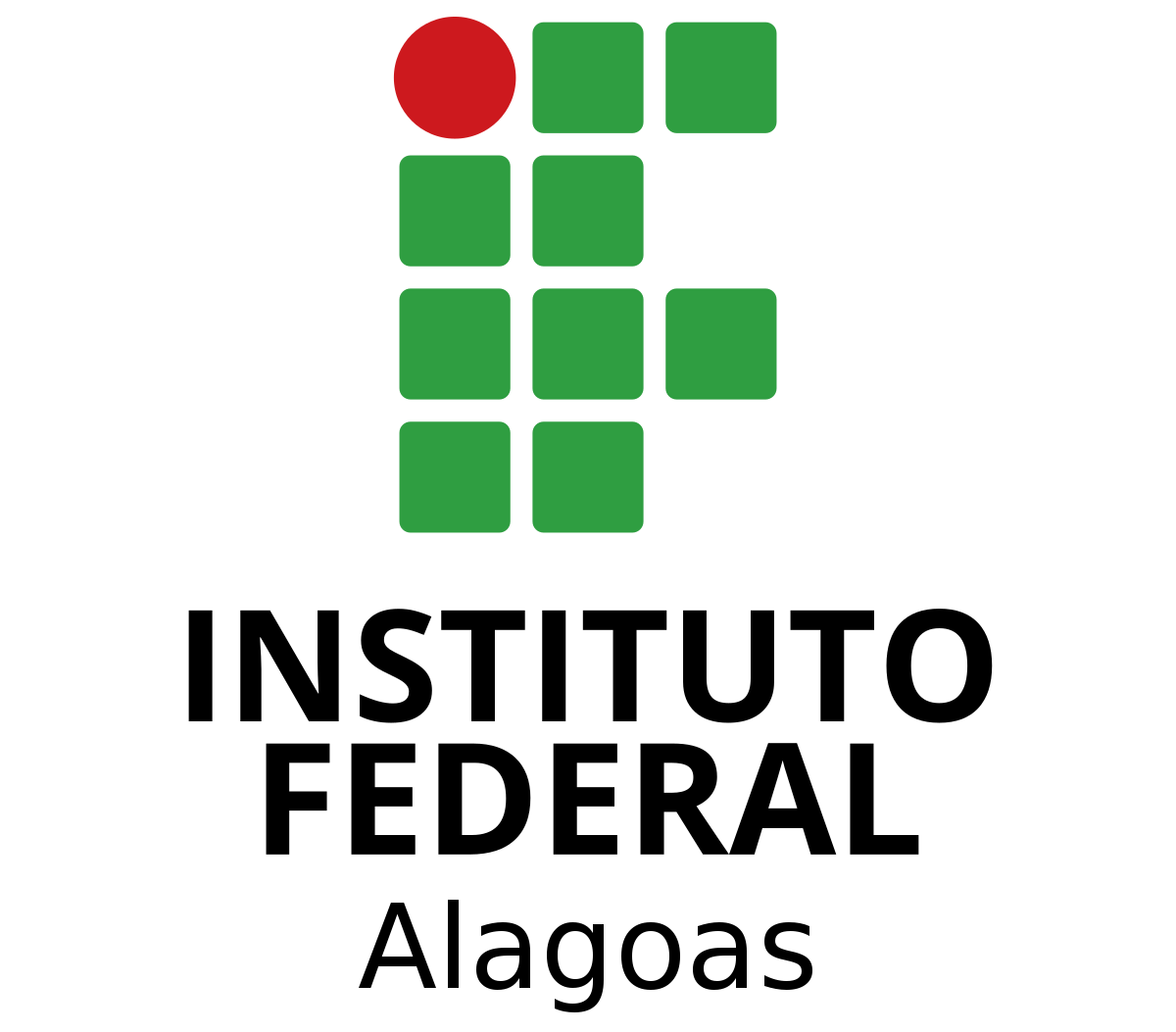 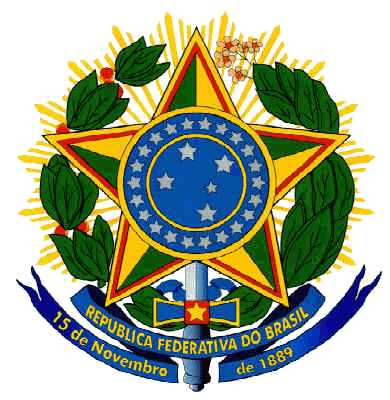 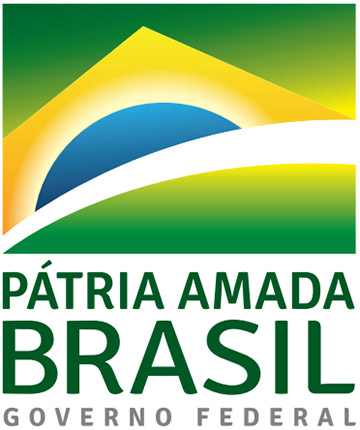 MINISTÉRIO DA EDUCAÇÃO INSTITUTO FEDERAL DE ALAGOAS – IFAL PRÓ-REITORIA DE EXTENSÃO – PROEXEDITAL Nº 04/2021 PROEX/IFAL, DE 09 DE ABRIL DE 2021ADESÃO AO CHAMAMENTO PÚBLICO IFES Nº. 01/2021ANEXO III - TERMO DE ADESÃO E ANUÊNCIA DO DIRETOR GERAL DO CAMPUSEu, _____________________________________, CPF ___________________, SIAPE___________________, nome do cargo, nomeado pela Portaria ______________, dirigente do campus _____________________, declaro adesão e anuência ao Edital PROEX IFAL nº 02/2021 que trata do “Programa IF Mais Empreendedor”, bem como, declaro que toda documentação inerente a nossa participação estará disponível para consulta da Fundação de Apoio ao Desenvolvimento da Extensão, Pesquisa, Ensino Profissionalizante e Tecnológico (FADEMA) e/ou auditorias e órgãos de controle, nos termos da legislação aplicável, pelo prazo de 5 (cinco) anos, visando a prestação de contas dos recursos aplicados.Local/AL, data.Assinatura do(a) Diretor(a)-GeralNome completoPortaria de Nomeação